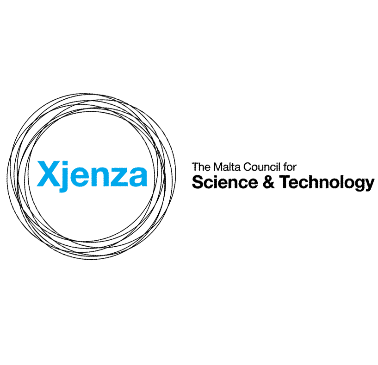 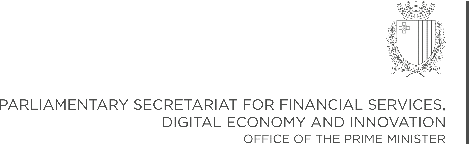 European Space Agency Traineeship OpportunitiesApplication Form 2019 – 2nd CallVersion 2.0Notes to ApplicantsApplicants are expected to read the associated rules of the scheme, which may be downloaded from MCST’s website. Such rules provide the framework for the implementation of this scheme and the award of Traineeships within.  The personal data collected by the Malta Council for Science and Technology via this written application and its subsequent processing by the Council is in line with:The relevant rules of the scheme; Data Protection Act, Chapter 440 of the Laws of Malta and Regulation (EU) 2016/679 of the European Parliament and of the Council of 27 April 2016 on the protection of natural persons with regard to the processing of personal data and on the free movement of such data, and repealing Directive 95/46/EC (General Data Protection Regulation).Complete this form electronically. Any additional data can be placed in an appendix at the end of the proposal and referenced accordingly. Each appendix must not be longer than 2 pages each. Do not change the format of this application form. Please delete the guidelines in italics before submitting your proposal.Only application forms which are complete and that include all relevant supporting documents will be considered. The complete application form is to be printed, signed in section 19, scanned and sent to space.mcst@gov.mt by close of business 10th September 2019. Applicants are reminded to also send the documentation referred to in section 18. Alternatively, printed documents may be sent by post to:Stephen GrixtiSenior Executive on Space Initiatives	Malta Council for Science and TechnologyVilla BighiKalkara, KKR1320, MaltaThe letter of reference template, in annex of this document, is to be used by two referees selected by the applicant. The completed reference letters are to be sent by the referees (separate from the application) to either of the aforementioned addresses.ESA Traineeship Opportunities 2019  - Application Form Annex Letter of Reference TemplateTo be completed by two referees and sent separately European Space Agency (ESA) Traineeship Opportunities LETTER OF REFERENCEA. TO BE FILLED BY CANDIDATE1. Name of Candidate: 2. Candidate I.D. Card No.: B. TO BE FILLED BY APPRAISER3. In what capacity do you know the applicant (e.g. teacher, supervisor, senior colleague, etc.)4. How long have you known the candidate?5. When you compare the candidate’s capabilities with those of his/her peers, in which group would you rank the candidate? Top 5%    Top 15%    Top 25%  6. Evaluation of the candidate’s performance. Please mark with an ‘x’ in the appropriate box. The referee might like to add other qualities, apart from those listed below, which might be relevant to the assessment of the candidate, such as, leadership, accountability, etc.7. Elaborate on the assessment above and describe the candidate’s characteristics and performance in class or at his/her place of work. Mention any shortcoming that would hinder the candidate from deriving maximum benefit from the Traineeship applied for.8. Elaborate on how you believe the Traineeship would assist the candidate in his/her future career.Name of Referee:  Position held:  Email: Contact number: Referee Signature     _________________________________Date    ________________The information given in this form is confidential and should be signed, scanned and sent to the Malta Council for Science and Technology at space.mcst@gov.mt by close of business 10th September 2019.  Alternatively, printed forms may be sent by post to:Stephen GrixtiSenior Executive on Space Initiatives	Malta Council for Science and TechnologyVilla BighiKalkara, KKR1320, Malta1. Name       1. Name       2. Surname 2. Surname 3. Nationality 3. Nationality 4. Address 4. Address 5. Post Code 5. Post Code 6. I.D. Card Number7. E-Mail Address8. Mobile Number 8. Mobile Number 8. Mobile Number 9. Gender           Male       Female    9. Gender           Male       Female    9. Gender           Male       Female    10. Details of present and previous work experiences (if any)10. Details of present and previous work experiences (if any)10. Details of present and previous work experiences (if any)10. Details of present and previous work experiences (if any)Name of EmployerPost titlePost titleDate of employmentA. B. 11. Details of degrees, postgraduate degrees and other professional qualifications 11. Details of degrees, postgraduate degrees and other professional qualifications 11. Details of degrees, postgraduate degrees and other professional qualifications 11. Details of degrees, postgraduate degrees and other professional qualifications Name of InstitutionCourseClassificationDate when awarded12. Courses undertaken locally and/or abroad additional to Item 11 (if any):12. Courses undertaken locally and/or abroad additional to Item 11 (if any):12. Courses undertaken locally and/or abroad additional to Item 11 (if any):12. Courses undertaken locally and/or abroad additional to Item 11 (if any):12. Courses undertaken locally and/or abroad additional to Item 11 (if any):Name of InstitutionAwardingBodyCourseDatesCertificates/Diplomas13. ESA Research opportunity you are applying for, in order of preference. Opportunity details are available within the annex to the rules of this scheme.   1st Preference:  	   2nd Preference: 	   3rd Preference: 	   1st Preference:  	   2nd Preference: 	   3rd Preference: 	   1st Preference:  	   2nd Preference: 	   3rd Preference: 	   1st Preference:  	   2nd Preference: 	   3rd Preference: 	14. Please provide a short description of current or previous research/work you have undertaken in the areas specified in section 13, with particular reference to the 1st preference selected in section 14.  (minimum 500 words)14. Please provide a short description of current or previous research/work you have undertaken in the areas specified in section 13, with particular reference to the 1st preference selected in section 14.  (minimum 500 words)14. Please provide a short description of current or previous research/work you have undertaken in the areas specified in section 13, with particular reference to the 1st preference selected in section 14.  (minimum 500 words)14. Please provide a short description of current or previous research/work you have undertaken in the areas specified in section 13, with particular reference to the 1st preference selected in section 14.  (minimum 500 words)14. Please provide a short description of current or previous research/work you have undertaken in the areas specified in section 13, with particular reference to the 1st preference selected in section 14.  (minimum 500 words)15. Please demonstrate how your experience, skills and achievements both inside and outside work or through study, make you believe you are a suitable candidate for this traineeship. Make particular reference to the 1st preference in section 14. Please ensure that you provide sufficient information to describe how you think you could benefit from the scheme (minimum 500 words).15. Please demonstrate how your experience, skills and achievements both inside and outside work or through study, make you believe you are a suitable candidate for this traineeship. Make particular reference to the 1st preference in section 14. Please ensure that you provide sufficient information to describe how you think you could benefit from the scheme (minimum 500 words).15. Please demonstrate how your experience, skills and achievements both inside and outside work or through study, make you believe you are a suitable candidate for this traineeship. Make particular reference to the 1st preference in section 14. Please ensure that you provide sufficient information to describe how you think you could benefit from the scheme (minimum 500 words).15. Please demonstrate how your experience, skills and achievements both inside and outside work or through study, make you believe you are a suitable candidate for this traineeship. Make particular reference to the 1st preference in section 14. Please ensure that you provide sufficient information to describe how you think you could benefit from the scheme (minimum 500 words).15. Please demonstrate how your experience, skills and achievements both inside and outside work or through study, make you believe you are a suitable candidate for this traineeship. Make particular reference to the 1st preference in section 14. Please ensure that you provide sufficient information to describe how you think you could benefit from the scheme (minimum 500 words).16. Please write a short description of how you intend to exploit in Malta any learning outcomes resulting from your ESA Traineeship. 16. Please write a short description of how you intend to exploit in Malta any learning outcomes resulting from your ESA Traineeship. 16. Please write a short description of how you intend to exploit in Malta any learning outcomes resulting from your ESA Traineeship. 16. Please write a short description of how you intend to exploit in Malta any learning outcomes resulting from your ESA Traineeship. 16. Please write a short description of how you intend to exploit in Malta any learning outcomes resulting from your ESA Traineeship. 17. Name of two academic / professional referees    As required by section 7.4 of the Call Rules Please include their Titles, Names and Positions   1. 	   2. 	17. Name of two academic / professional referees    As required by section 7.4 of the Call Rules Please include their Titles, Names and Positions   1. 	   2. 	17. Name of two academic / professional referees    As required by section 7.4 of the Call Rules Please include their Titles, Names and Positions   1. 	   2. 	17. Name of two academic / professional referees    As required by section 7.4 of the Call Rules Please include their Titles, Names and Positions   1. 	   2. 	17. Name of two academic / professional referees    As required by section 7.4 of the Call Rules Please include their Titles, Names and Positions   1. 	   2. 	18. I enclose with this application the following documents:Please tick the boxes if the documents are attached.  If they are not attached, please specify the reason why they are not attached.   Applicant’s University/College transcripts (detailed);    MQRIC evaluation reports (where applicable);   Copy of the Identity Card (both sides); and    Curriculum Vitae.18. I enclose with this application the following documents:Please tick the boxes if the documents are attached.  If they are not attached, please specify the reason why they are not attached.   Applicant’s University/College transcripts (detailed);    MQRIC evaluation reports (where applicable);   Copy of the Identity Card (both sides); and    Curriculum Vitae.18. I enclose with this application the following documents:Please tick the boxes if the documents are attached.  If they are not attached, please specify the reason why they are not attached.   Applicant’s University/College transcripts (detailed);    MQRIC evaluation reports (where applicable);   Copy of the Identity Card (both sides); and    Curriculum Vitae.18. I enclose with this application the following documents:Please tick the boxes if the documents are attached.  If they are not attached, please specify the reason why they are not attached.   Applicant’s University/College transcripts (detailed);    MQRIC evaluation reports (where applicable);   Copy of the Identity Card (both sides); and    Curriculum Vitae.18. I enclose with this application the following documents:Please tick the boxes if the documents are attached.  If they are not attached, please specify the reason why they are not attached.   Applicant’s University/College transcripts (detailed);    MQRIC evaluation reports (where applicable);   Copy of the Identity Card (both sides); and    Curriculum Vitae.19. DeclarationsI declare that I am a citizen of ; I declare that I am not the holder of any other scholarship at the time of application;     I also declare that all details in this application form are correct and accurate.Applicant’s signature    ___________________________ Date                                ___________________________19. DeclarationsI declare that I am a citizen of ; I declare that I am not the holder of any other scholarship at the time of application;     I also declare that all details in this application form are correct and accurate.Applicant’s signature    ___________________________ Date                                ___________________________19. DeclarationsI declare that I am a citizen of ; I declare that I am not the holder of any other scholarship at the time of application;     I also declare that all details in this application form are correct and accurate.Applicant’s signature    ___________________________ Date                                ___________________________19. DeclarationsI declare that I am a citizen of ; I declare that I am not the holder of any other scholarship at the time of application;     I also declare that all details in this application form are correct and accurate.Applicant’s signature    ___________________________ Date                                ___________________________19. DeclarationsI declare that I am a citizen of ; I declare that I am not the holder of any other scholarship at the time of application;     I also declare that all details in this application form are correct and accurate.Applicant’s signature    ___________________________ Date                                ___________________________OutstandingVery GoodGoodAverageBelow AverageInadequateAcademic RecordAnalytical skillsResearch AbilityTeamworkDependabilityAdaptabilityMotivation